Publicado en Querétaro el 23/03/2022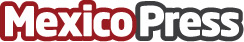 ¿Cómo elegir el tipo de motor para portones automáticos?Existen diversos tipos de motores para portones que se adecúan a diferentes necesidades y espacios además, de acuerdo con Cuadernos de Seguridad, estos aumentan la seguridad de los establecimientos. Es importante conocer los motores para aprovechar al máximo sus ventajas y seleccionar el adecuadoDatos de contacto:Abril Ceja Delgado442 454 5384Nota de prensa publicada en: https://www.mexicopress.com.mx/como-elegir-el-tipo-de-motor-para-portones Categorías: Nacional Bricolaje Logística Querétaro Industria Automotriz Construcción y Materiales http://www.mexicopress.com.mx